CALL FOR PARTICIPATIONVirtual Workshop onData Science for Agriculture and Natural Resource Management(DSANRM 2020)16th December, 2020Contacthttps://sites.google.com/view/dsanrm2020/dsanrm2020@gmail.comAbout DSANRMDSANRM-2020 address challenges and issues related to Data Science in Agriculture and Natural Resource Management, data mining of weather or crop production data for estimation or prediction of disease, tools, and data mining for the prediction models to solve the problem and develop frameworks for data mining in a specific domain of agricultural databases. The Indian Society of Agricultural Information Technology (INSAIT) is organizing this virtual workshop on 16th December, 2020 in collaboration with Ahmedabad University as a part of the 8th International Conference on Big Data Analytics 2020 (BDA2020) (https://www.bda2020.org/) to be held at Ashoka University, Sonipat, Haryana, India during 15-18 December, 2020 in India.Supporting Organizations In India, the majority of the population still depends on agriculture for livelihood. Indian agriculture has stood the test of time and achieved green, white, yellow, blue and cyber revolutions. Access to information and its effective use as knowledge is crucial for successful economic development. Instant access to information on the availability of inputs, financial resources, technological innovations and changing market conditions has become critical to the viability of rural economy. In this context, it is most prudent to extend the benefit of IT to agriculture and allied industries. Efforts in this direction would help in extending the benefits of technological advances to the rural people. As a first step in this direction, the Indian Society of Agricultural Information Technology (INSAIT), a professional society was launched at Dharwad in the year 2000.Ahmedabad University is a private, non-profit institution established in 2009. It offers a range of diverse, rigorous academic programmes to enable students to grow into well-rounded leaders. Ahmedabad University is dedicated to foster continuous progress of self and society. It aspires to become an exemplar in the transformation of higher education and research in India. The programmes include undergraduate, graduate and doctoral studies in areas such as engineering, life sciences, management, arts, and computer science.For WhomResearchers, Scientists, Professionals, Academicians, Students (PhD, MS, MTech), Government officials, Industry personnelTopicsProspective authors are invited to submit original research papers in following areas:- Agricultural Data Model including sensing and reliability in agriculture- Big data analytics, and cloud computing for agriculture- Data science and Data mining techniques for analysis of agriculture data- Data science-based decision support systems for natural resource management- Innovations in agriculture and sensing devices in smart farming- Knowledge based agriculture data models for smart computing in agriculture- Precision agriculture for smart farming solutions- Security and privacy for big data in agriculture- Geo-BigData platforms and solutions for smart agriculture- Data science and geoportals for location-based services in agriculture- Geospatial standards, interoperability and knowledge discovery in agriculture- Data science in high performance plant breedingGuidelines for prospective authorsProspective authors may submit 500 words abstract at https://forms.gle/rXeUeGpDANSzR1Eq7Prospective authors are invited to submit original research papers (not being considered for publication elsewhere) from 15 to 20 pages in length in the LNCS style. Unformatted papers and papers beyond the page limit will not be reviewed. The submissions will be accepted through https://forms.gle/rXeUeGpDANSzR1Eq7Each paper should contain an abstract of approximately 250 words having a page limit of 20 pages including the title page in 1.5 line spacing, references and appendix. For preparing the manuscript, please see instructions for authors by Springer, in the Lecture Notes in Computer Science series (LNCS) LaTeX and Word Templates & Submission Guidelines:http://www.springer.com/computer/lncs?SGWID=0-164-6-793341-0All submitted papers will be peer-reviewed by at least three program committee members. At least one author of each accepted paper is required to register at the workshop and present the paper. Accepted and presented papers will be published in the form of edited books published by the Springer.SpeakersDr. Suresh Kumar Chaudhari,Deputy Director General (NRM), Indian Council of Agricultural Research, New Delhi, IndiaProf. Soumik Sarkar,Associate Professor, Department of Mechanical Engineering and Department of Computer Science Iowa State University, USADr. Prasad S. Thenkabail,Supervisory Research Geographer-15, US Geological Survey, Flagstaff, Arizona, USAProf. Seishi Ninomiya,Graduate School of Agricultural and Life Sciences, University of Tokyo, JapanDr. Leisa Armstrong,School of Science, Edith Cowan University, AustraliaProf. J. Adinarayana, Institute Chair Professor; Head, CSRE, Indian Institute of Technology, Bombay (IITB), Mumbai, IndiaProf. Pabitra Mitra, Professor, Computer Science Engineering, Indian Institute of Technology, Kharagpur, IndiaDr. S.P. Wani, Former, Research Program Director – Asia and Director, ICRISAT Development Center, Hyderabad, IndiaDr. Navin Kumar C. Twarakavi,IBM Research Lab, IndiaDr. Saravanan Raj, Director (Agricultural Extension), National Institute of Agricultural Extension Management(MANAGE)Prof. P. Krishna Reddy,Professor, International Institute of Information Technology, Hyderabad, IndiaDr. G.P. Obi Reddy,Principal Scientist, Division of Remote Sensing Applications, ICAR-NBSS&LUP, Nagpur,India & Secretary, INSAITProf. Sanjay Chaudhary, Interim Dean and Professor, School of Engineering and Applied Science;Dean of Students, Ahmedabad University, Ahmedabad, IndiaProf. Mehul S. Raval, Professor, School of Engineering and Applied Science, Ahmedabad University, Ahmedabad, IndiaCommitteeWorkshop ChairsDr. G.P. Obi Reddy, ICAR-NBSS&LUP, Nagpur, India & Secretary, INSAITProf. Mehul S. Raval, Ahmedabad University, Ahmedabad, IndiaAdvisory CommitteeProf. J. Adinarayana, CSRE, IIT Bombay, Mumbai, IndiaProf. P. Krishna Reddy, IIIT Hyderabad, Hyderabad, IndiaDr. Leisa Armstrong, Edith Cowan University, Perth, AustraliaProf. Seishi Ninomiya, University of Tokyo, Tokyo, JapanProf. Sanjay Chaudhary, Ahmedabad University, Ahmedabad, IndiaProf. V.C. Patil, KIAAR, Sameerwadi, IndiaProf. Dean Diepeveen, Murdoch University, Perth, AustraliaDr. P. Chandran, ICAR-NBSS&LUP, Nagpur, IndiaTechnical Program Committee Dr. Dileepkumar Guntuku, Ex Iowa State University, Iowa, USAProf. Devesh Jinwala, SVNIT, Surat, IndiaDr. Saravanan Raj, MANAGE, Hyderabad, IndiaProf. Ranendu Ghosh, DAIICT, Gandhinagar, IndiaDr. Vasala Madhava Rao, Ex CGARD, Hyderabad, IndiaDr. Shashikant A. Sharma, ISRO, Ahmedabad, IndiaDr. Rajender Parsad, ICAR-IASRI, New Delhi, IndiaDr. R. Uday Kiran, University of Tokyo, Tokyo, JapanProf. M. T. Savaliya, VGEC, Ahmedabad, IndiaDr. Ratnik Gandhi, NTT Docomo, Vancouver, CanadaDr. Shakti Mishra, PDPU, Gandhinagar, IndiaDr. Mandar Chaudhary, Infinia ML, NC, USAIndian Society of Agricultural Information Technology (INSAIT) http://insait.in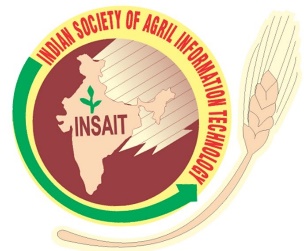 Ahmedabad Universityhttps://ahduni.edu.in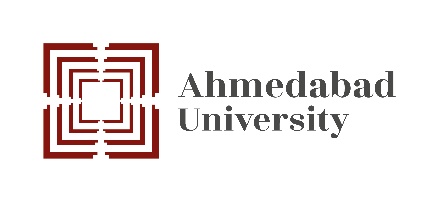 